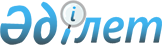 "2013-2015 жылдарға арналған Риддер қаласының бюджеті туралы" 2012 жылдың 21 желтоқсандағы № 11/2-V шешімге өзгерістер мен толықтыру енгізу туралы
					
			Күшін жойған
			
			
		
					Шығыс Қазақстан облысы Риддер қалалық мәслихатының 2013 жылғы 04 наурыздағы N 12/2-V шешімі. Шығыс Қазақстан облысының Әділет департаментінде 2013 жылғы 06 наурызда N 2897 болып тіркелді. Қолданылу мерзімінің аяқталуына байланысты күші жойылды (Риддер қалалық мәслихатының 2013 жылғы 24 желтоқсандағы № 884/04-08 хаты)      Ескерту. Қолданылу мерзімінің аяқталуына байланысты күші жойылды (Риддер қалалық мәслихатының 24.12.2013 № 884/04-08 хаты).      РҚАО ескертпесі.

      Құжаттың мәтінінде түпнұсқаның пунктуациясы мен орфографиясы сақталған.      Қазақстан Республикасының 2008 жылғы 4 желтоқсандағы Бюджет кодексінің 109-бабына, Қазақстан Республикасының 2001 жылғы 23 қаңтардағы «Қазақстан Республикасындағы жергілікті мемлекеттік басқару және өзін-өзі басқару туралы» Заңының 6 бабы 1 тармағының 1) тармақшасына, Шығыс Қазақстан облыстық мәслихатының 2013 жылдың 12 ақпандағы № 10/112-V «2012 жылғы 07 желтоқсандағы № 8/99-V «2013-2015 жылдарға арналған облыстық бюджет туралы» шешімге өзгерістер мен толықтырулар енгізу туралы» шешіміне (нормативтік құқықтық актілердің мемлекеттік тіркеу Тізілімінде № 2887 тіркелген) сәйкес, Риддер қалалық мәслихаты ШЕШТІ:

      1. Риддер қалалық мәслихатының 2012 жылғы 21 желтоқсандағы № 11/2-V «2013-2015 жылдарға арналған Риддер қаласының бюджеті туралы» шешіміне (нормативтік құқықтық актілерді мемлекеттік тіркеу Тізілімінде 2013 жылғы 03 қаңтардағы № 2793 тіркелген, «Лениногорская правда» газетінде 2013 жылғы 25 қаңтарда № 4 жарияланды) келесі өзгерістер мен толықтыру енгізілсін:



      1-тармақ келесі редакцияда жариялансын:

      «1. 2013-2015 жылдарға арналған Риддер қаласының бюджеті 1, 2 және 3 қосымшаларға сәйкес, соның ішінде 2013 жылға мынадай көлемдерде бекітілсін:

      1) кірістер – 3842279 мың теңге, соның ішінде:

      салықтық түсімдері – 2393413 мың теңге;

      салықтық емес түсімдер – 5800 мың теңге;

      негізгі капиталды сатудан түсетін түсімдер - 11300 мың теңге;

      трансферттер түсімдері – 1431766 мың теңге;

      2) шығындар – 3914191,1 мың теңге;

      3) таза бюджеттік кредиттеу – 50000 мың теңге,

      бюджеттік кредиттер – 50000 мың теңге;

      бюджеттік кредиттерді өтеу – 0 мың теңге;

      4) қаржы активтерімен операциялар бойынша сальдо – 0 мың теңге;

      5) бюджет тапшылығы (профициті) – -121912,1 мың теңге;

      6) бюджет тапшылығын қаржыландыру (профицитін пайдалану) – 121912,1 мың теңге.»;



      5 тармақ келесі мазмұндағы 3) тармақшамен толықтырылсын:

      «3) 2012 жылы пайдаланылмаған (толық пайдаланылмаған) жоғары тұрған бюджеттен берілген трансферттерді 107,5 мың теңге сомасында.»;



      7-тармақ келесі редакцияда жариялансын:

      «7. 2013 жылға қаланың жергілікті атқарушы органдарының резерві 48200 мың теңге көлемінде бекітілсін.»;



      12-тармақта:

      бесінші азат жол келесі редакцияда жазылсын:

      «220332 мың теңге – сумен жабдықтау және су қайтару жүйелерінің дамуына;»;

      алтыншы азат жол жойылсын;



      15-тармақ келесі редакцияда жазылсын:

      «15. 2013 жылға арналған қалалық бюджетте моноқалаларды дамытудың 2012 - 2020 жылдарға арналған бағдарламасы шеңберінде кәсіпкерлікті шағын кредиттеуге республикалық бюджеттен берілген кредиттер 50000 мың теңге көлемінде көзделсін.»;



      16, 17-тармақтар жойылсын;



      1, 5, 7, 14 қосымшалар осы шешімнің 1, 2, 3, 4 қосымшаларына сәйкес жаңа редакцияда жазылсын;



      10, 11, 12-қосымшалар жойылсын.



      2. Осы шешім 2013 жылғы 1 қаңтарынан бастап қолданысқа енгізіледі.

       Кезектен тыс сессияның төрағасы            К. Ларионов      Қалалық мәслихат хатшысы                   И. Панченко

2013 жылғы 04 наурыздағы № 12/2-V

Риддер қалалық мәслихаттың

ХII сессиясының шешіміне

№ 1 қосымша2012 жылғы 21 желтоқсандағы № 11/2-V

Риддер қалалық мәслихаттың

ХI сессиясының шешіміне

№ 1 қосымша 2013 жылға арналған Риддер қаласының бюджеті

2013 жылғы 04 наурыздағы № 12/2-V

Риддер қалалық мәслихаттың

ХII сессиясының шешіміне

№ 2 қосымша2012 жылғы 21 желтоқсандағы № 11/2-V

Риддер қалалық мәслихаттың

ХI сессиясының шешіміне

№ 5 қосымша 2013 жылға арналған Пригородный ауылдық округі және

Үлбі кенттік округі бойынша бюджеттік бағдарламалар

2013 жылғы 04 наурыздағы № 12/2-V

Риддер қалалық мәслихаттың

ХII сессиясының шешіміне

№ 3 қосымша2012 жылғы 21 желтоқсандағы № 11/2-V

Риддер қалалық мәслихаттың

ХI сессиясының шешіміне

№ 7 қосымша Облыстық бюджеттен келіп түскен трансферттерді бөлукестенің жалғасы:

2013 жылғы 04 наурыздағы № 12/2-V

Риддер қалалық мәслихаттың

ХII сессиясының шешіміне

№ 4 қосымша2012 жылғы 21 желтоқсандағы № 11/2-V

Риддер қалалық мәслихаттың

ХI сессиясының шешіміне

№ 14 қосымша 2013-2015 жылдарға қалалық бюджет, облыстық, республикалық

бюджеттерден қаржыландырылатын нысаналы даму трансферттер және

кредиттер есебінен қалалық бюджеттік инвестициялық жобалардың

тізбесі
					© 2012. Қазақстан Республикасы Әділет министрлігінің «Қазақстан Республикасының Заңнама және құқықтық ақпарат институты» ШЖҚ РМК
				СанатыСанатыСанатыСанатыСанатыСомасы,

мың теңгеСыныбыСыныбыСыныбыСыныбыСомасы,

мың теңгеІшкі сыныбыІшкі сыныбыІшкі сыныбыСомасы,

мың теңгеЕрекшелігіЕрекшелігіСомасы,

мың теңгеАтауыСомасы,

мың теңге1. Кірістер38422791Салықтық түсімдер239341301Табыс салығы9763742Жеке табыс салығы97637403Әлеуметтік салық7012291Әлеуметтік салық70122904Меншікке салынатын салықтар6178571Мүлікке салынатын салықтар2888783Жер салығы2108244Көлік құралдарына салынатын салықтар1179465Бірыңғай жер салығы20905Тауарларға, жұмыстарға және қызметтерге салынатын ішкі салықтар796072Акциздер95913Табиғи және басқа да ресурстарды пайдаланғаны үшін түсетін түсімдер420004Кәсіпкерлік және кәсіби қызметті жүргізгені үшін алынатын салымдар219985Құмар ойын бизнеске салық601808Заңдық мәнді іс-әрекеттерді жасағаны және (немесе) оған уәкілеттігі бар мемлекеттік органдар немесе лауазымды адамдар құжаттар бергені үшін алынатын міндетті төлемдер183461Мемлекеттік баж183462Салықтық емес түсімдер580001Мемлекеттік меншіктен түсетін кірістер47005Мемлекет меншігіндегі мүлікті жалға беруден түсетін кірістер470006Басқа да салықтық емес түсімдер11001Басқа да салықтық емес түсімдер11003Негізгі капиталды сатудан түскен түсімдер1130003Жерді және материалдық емес активтерді сату113001Жерді сату91002Материалдық емес активтерді сату22004Трансферттердің түсімдері143176602Мемлекеттік басқарудың жоғары тұрған органдарынан түсетін трансферттер14317662Облыстық бюджеттен түсетін трансферттер1431766Функционалдық топФункционалдық топФункционалдық топФункционалдық топФункционалдық топСомасы, мың теңгеКіші функцияКіші функцияКіші функцияКіші функцияСомасы, мың теңгеБюджеттік бағдарламалар әкімшісіБюджеттік бағдарламалар әкімшісіБюджеттік бағдарламалар әкімшісіСомасы, мың теңгеБағдарламаБағдарламаСомасы, мың теңгеАтауыСомасы, мың теңгеІІ. Шығындар3914191,101Жалпы сипаттағы мемлекеттік қызметтер1556911Мемлекеттік басқарудың жалпы функцияларын орындайтын өкілді, атқарушы және басқа органдар109784112Аудан (облыстық маңызы бар қала) мәслихаттың аппараты14501001Аудан (облыстық маңызы бар қала) мәслихатының қызметін қамтамасыз ету жөніндегі қызметтер14273003Мемлекеттік органның күрделі шығыстары228122Аудан (облыстық маңызы бар қала) әкімінің аппараты70353001Аудан (облыстық маңызы бар қала) әкімінің қызметін қамтамасыз ету жөніндегі қызметтер69873003Мемлекеттік органның күрделі шығыстары480123Қаладағы аудан, аудандық маңызы бар қала, кент, ауыл (село), ауылдық (селолық) округ әкімінің аппараты24930001Қаладағы аудан, аудандық маңызы бар қаланың, кент, ауыл (село), ауылдық (селолық) округ әкімінің қызметін қамтамасыз ету жөніндегі қызметтер24329022Мемлекеттік органның күрделі шығыстары601024Ақпараттық жүйелер құру02Қаржылық қызмет24700452Ауданның (облыстық маңызы бар қаланың) қаржы бөлімі24700001Ауданның (облыстық маңызы бар қаланың) бюджетін орындау және ауданның (облыстық маңызы бар қаланың) коммуналдық меншігін басқару саласындағы мемлекеттік саясатты іске асыру жөніндегі қызметтер22356002Ақпараттық жүйелер құру156003Салық салу мақсатында мүлікті бағалауды жүргізу1031010Жекешелендіру, коммуналдық меншікті басқару, жекешелендіруден кейінгі қызмет және осыған байланысты дауларды реттеу107018Мемлекеттік органның күрделі шығыстары10505Жоспарлау және статистикалық қызмет21207453Ауданның (облыстық маңызы бар қаланың) экономика және бюджеттік жоспарлау бөлімі21207001Экономикалық саясатты, мемлекеттік жоспарлау жүйесін қалыптастыру және дамыту және ауданды (облыстық маңызы бар қаланы) басқару саласындағы мемлекеттік саясатты іске асыру жөніндегі қызметтер19946004Мемлекеттік органның күрделі шығыстары126102Қорғаныс37401,11Әскери мұқтаждар11061122Аудан (облыстық маңызы бар қала) әкімінің аппараты11061005Жалпыға бірдей әскери міндетті атқару шеңберіндегі іс-шаралар110612Төтенше жағдайлар жөніндегі жұмыстарды ұйымдастыру26340,1122Аудан (облыстық маңызы бар қала) әкімінің аппараты26340,1006Аудан (облыстық маңызы бар қала) ауқымындағы төтенше жағдайлардың алдын алу және оларды жою26340,103Қоғамдық тәртіп, қауіпсіздік, құқықтық, сот, қылмыстық–атқару қызметі321421Құқық қорғау қызметі32142458Ауданның (облыстық маңызы бар қаланың) тұрғын үй-коммуналдық шаруашылығы, жолаушылар көлігі және автомобиль жолдары бөлімі32142021Елді мекендерде жол жүрісі қауіпсіздігін қамтамасыз ету3214204Білім беру17916091Мектепке дейінгі тәрбиелеу және оқыту368735123Қаладағы аудан, аудандық маңызы бар қала, кент, ауыл (село), ауылдық (селолық) округ әкімінің аппараты33597004Мектепке дейінгі тәрбие ұйымдарының қызметін қамтамасыз ету22554041Мектепке дейінгі білім беру ұйымдарында мемлекеттік білім беру тапсырысын іске асыруға11043464Ауданның (облыстық маңызы бар қаланың) білім бөлімі335138009Мектепке дейінгі тәрбие ұйымдарының қызметін қамтамасыз ету239477040Мектепке дейінгі білім беру ұйымдарында мемлекеттік білім беру тапсырысын іске асыруға956612Бастауыш, негізгі орта және жалпы орта білім беру1232283123Қаладағы аудан, аудандық маңызы бар қала, кент, ауыл (село), ауылдық (селолық) округ әкімінің аппараты892005Ауылдық (селолық) жерлерде балаларды мектепке дейін тегін алып баруды және кері алып келуді ұйымдастыру892464Ауданның (облыстық маңызы бар қаланың) білім бөлімі1231391003Жалпы білім беру1140389006Балаларға қосымша білім беру910029Білім беру саласындағы өзге де қызметтер190591464Ауданның (облыстық маңызы бар қаланың) білім беру бөлімі135591001Жергілікті деңгейде білім беру саласындағы мемлекеттік саясатты іске асыру жөніндегі қызметтер6400002Ақпараттық жүйелер құру0005Ауданның (облыстық маңызы бар қаланың) мемлекеттік білім беру мекемелер үшін оқулықтар мен оқу-әдістемелік кешендерді сатып алу және жеткізу25760015Жетім баланы (жетім балаларды) және ата-аналардың қамқорынсыз қалған баланы (балаларды) күтіп ұстауға асыраушыларына ай сайынғы ақшалай қаражат төлемдері28211020Үйде оқытылатын мүгедек балаларды жабдықпен, бағдарламалық қамтыммен қамтамасыз ету800067Ведомстволық бағыныстағы мемлекеттік мекемелерінің және ұйымдарының күрделі шығыстары71085068Халықтың компьютерлік сауаттылығын арттыруды қамтамасыз ету3335466Ауданның (облыстық маңызы бар қаланың) сәулет, қала құрылысы және құрылыс бөлімі55000037Білім беру объектілерін салу және реконструкциялау5500006Әлеуметтiк көмек және әлеуметтiк қамтамасыз ету2118422Әлеуметтік көмек174220123Қаладағы аудан, аудандық маңызы бар қала, кент, ауыл (село), ауылдық (селолық) округ әкімінің аппараты1576003Мұқтаж азаматтарға үйінде әлеуметтік көмек көрсету1576451Ауданның (облыстық маңызы бар қаланың) жұмыспен қамту және әлеуметтік бағдарламалар бөлімі172644002Еңбекпен қамту бағдарламасы42427004Ауылдық жерлерде тұратын денсаулық сақтау, білім беру, әлеуметтік қамтамасыз ету, мәдениет, спорт және ветеринар мамандарына отын сатып алуға Қазақстан Республикасының заңнамасына сәйкес әлеуметтік көмек көрсету125005Мемлекеттік атаулы әлеуметтік көмек4082006Тұрғын үй көмегі12000007Жергілікті өкілетті органдардың шешімі бойынша мұқтаж азаматтардың жекелеген топтарына әлеуметтік көмек60397010Үйде тәрбиеленіп оқылатын мүгедек балаларды материалдық қамтамасыз ету5924013Белгіленген тұрғылықты жері жоқ тұлғаларды әлеуметтік бейімдеу17390014Мұқтаж азаматтарға үйде әлеуметтік көмек көрсету2176401618 жасқа дейінгі балаларға мемлекеттік жәрдемақылар1157017Мүгедектерді оңалту жеке бағдарламасына сәйкес, мұқтаж мүгедектерді міндетті гигиеналық құралдармен және ымдау тілі мамандарының қызмет көрсетуін, жеке көмекшілермен қамтамасыз ету7378023Жұмыспен қамту орталықтарының қызметін қамтамасыз ету09Әлеуметтік көмек және әлеуметтік қамтамасыз ету салаларындағы өзге де қызметтер37622451Ауданның (облыстық маңызы бар қаланың) жұмыспен қамту және әлеуметтік бағдарламалар бөлімі37622001Жергілікті деңгейде халық үшін әлеуметтік бағдарламаларды жұмыспен қамтуды қамтамасыз етуді іске асыру саласындағы мемлекеттік саясатты іске асыру жөніндегі қызметтер28772011Жәрдемақыларды және басқа да әлеуметтік төлемдерді есептеу, төлеу мен жеткізу бойынша қызметтерге ақы төлеу580012Ақпараттық жүйелер құру0021Мемлекеттік органның күрделі шығыстары270067Ведомстволық бағыныстағы мемлекеттік мекемелерінің және ұйымдарының күрделі шығыстары800007Тұрғын үй-коммуналдық шаруашылық830178,51Тұрғын үй шаруашылығы298468458Ауданның (облыстық маңызы бар қаланың) тұрғын үй-коммуналдық шаруашылығы, жолаушылар көлігі және автомобиль жолдары бөлімі3106003Мемлекеттік тұрғын үй қорының сақталуын ұйымдастыру606031Кондоминиум объектісіне техникалық паспорттар дайындау2500466Ауданның (облыстық маңызы бар қаланың) сәулет, қала құрылысы және құрылыс бөлімі287390003Мемлекеттік коммуналдық тұрғын үй қорының тұрғын үйін жобалау, салу және (немесе) сатып алу 210357004Инженерлік коммуникациялық инфрақұрылымды жобалау, дамыту, жайластыру және (немесе) сатып алу46898072Жұмыспен қамту-2020 бағдарламасы шеңберінде тұрғын жай салу және (немесе) сатып алу және инженерлік коммуникациялық инфрақұрылымдарды дамыту (немесе) сатып алу30135479Ауданның (облыстық маңызы бар қаланың) тұрғын инспекциясының бөлімі7972001Жергілікті деңгейде тұрғын үй қоры саласында мемлекеттік саясатты іске асыру жөніндегі қызметтер7822005Мемлекеттік органның күрделі шығыстары1502Коммуналдық шаруашылық423118,5458Ауданның (облыстық маңызы бар қаланың) тұрғын үй-коммуналдық шаруашылығы, жолаушылар көлігі және автомобиль жолдары бөлімі1500012Сумен жабдықтау және су бөлу жүйесінің қызмет етуі1500466Ауданның (облыстық маңызы бар қаланың) сәулет, қала құрылысы және құрылыс бөлімі421618,5006Сумен жабдықтау және су бұру жүйесін дамыту390555,5058Елді мекендердегі сумен жабдықтау және су бұру жүйелерін дамыту310633Елді мекендерді көркейту108592123Қаладағы аудан, аудандық маңызы бар қала, кент, ауыл (село), ауылдық (селолық) округ әкімінің аппараты18035008Елдi мекендердің көшелерін жарықтандыру11259009Елді мекендердің санитариясын қамтамасыз ету2205011Елді мекендерді абаттандыру және көгалдандыру4571458Ауданның (облыстық маңызы бар қаланың) тұрғын үй-коммуналдық шаруашылығы, жолаушылар көлігі және автомобиль жолдары бөлімі90557015Елдi мекендердегі көшелерін жарықтандыру23448016Елді мекендердің санитариясын қамтамасыз ету17838017Жерлеу орындарын күтіп-ұстау және туысы жоқтарды жерлеу2626018Елді мекендерді абаттандыру және көгалдандыру4664508Мәдениет, спорт, туризм және ақпараттық кеңістік2536851Мәдениет саласындағы қызмет83760455Ауданның (облыстық маңызы бар қаланың) мәдениет және тілдерді дамыту бөлімі83760003Мәдени-демалыс жұмысын қолдау837602Спорт37596465Ауданның (облыстық маңызы бар қаланың) Дене шынықтыру және спорт бөлімі37596005Ұлттық және бұқаралық спорт түрлерін дамыту21631006Аудандық (облыстық маңызы бар қалалық) деңгейде спорттық жарыстар өткізу3011007Әртүрлі спорт түрлері бойынша аудан (облыстық маңызы бар қала) құрама командаларының мүшелерін дайындау және олардың облыстық спорт жарыстарына қатысуы129543Ақпараттық кеңістік67244455Ауданның (облыстық маңызы бар қаланың) мәдениет және тілдерді дамыту бөлімі52758006Аудандық (қалалық) кітапханалардың жұмыс істеуі45663007Мемлекеттік тілді және Қазақстан халықтарының басқа да тілдерін дамыту 7095456Ауданның (облыстық маңызы бар қаланың) ішкі саясат бөлімі14486002Газеттер мен журналдар арқылы мемлекеттік ақпараттық саясатын жүргізу жөніндегі қызметтер7118005Телерадио хабарларын тарату арқылы мемлекеттік ақпараттық саясатты жүргізу жөніндегі қызметтер73689Мәдениет, спорт, туризм және ақпараттық кеңістік ұйымдастыру жөніндегі өзге де қызметтер65085455Ауданның (облыстық маңызы бар қаланың) мәдениет және тілдерді дамыту бөлімі17990001Жергілікті деңгейде тілдерді және мәдениетті дамыту саласындағы мемлекеттік саясатты іске асыру жөніндегі қызметтер5565002Ақпараттық жүйелер құру0010Мемлекеттік органның күрделі шығыстары150032Ведомстволық бағыныстағы мемлекеттік мекемелерінің және ұйымдарының күрделі шығыстары12275456Ауданның (облыстық маңызы бар қаланың) ішкі саясат бөлімі26895001Жергілікті деңгейде ақпарат, мемлекеттілікті нығайту және азаматтардың әлеуметтік сенімділігін қалыптастыру саласында мемлекеттік саясатты іске асыру жөніндегі қызметтер12077003Жастар саясаты саласында іс-шараларды іске асыру10837006Мемлекеттік органның күрделі шығыстары3681032Ведомстволық бағыныстағы мемлекеттік мекемелерінің және ұйымдарының күрделі шығыстары300465Ауданның (облыстық маңызы бар қаланың) Дене шынықтыру және спорт бөлімі20200001Жергілікті деңгейде дене шынықтыру және спорт саласындағы мемлекеттік саясатты іске асыру жөніндегі қызметтер7500002Ақпараттық жүйелер құру0032Ведомстволық бағыныстағы мемлекеттік мекемелерінің және ұйымдарының күрделі шығыстары1270010Ауыл, су, орман, балық шаруашылығы, ерекше қорғалатын табиғи аумақтар, қоршаған ортаны және жануарлар дүниесін қорғау, жер қатынастары260641Ауыл шаруашылығы2100475Ауданның (облыстық маңызы бар қаланың) кәсіпкерлік, ауыл шаруашылығы және ветеринария бөлімі2100005Мал көмінділерінің (биотермиялық шұңқырлардың) жұмыс істеуін қамтамасыз ету100007Қаңғыбас иттер мен мысықтарды аулауды және жоюды ұйымдастыру20006Жер қатынастары19100463Ауданның (облыстық маңызы бар қаланың) жер қатынастары бөлімі19100001Аудан (облыстық маңызы бар қала) аумағында жер қатынастарын реттеу саласындағы мемлекеттік саясатты іске асыру жөніндегі қызметтер11800005Ақпараттық жүйелер құру0006Аудандық маңызы бар қалалардың, кенттердiң, ауылдардың (селолардың), ауылдық (селолық) округтердiң шекарасын белгiлеу кезiнде жүргiзiлетiн жерге орналастыру7000007Мемлекеттік органның күрделі шығыстары3009Ауыл, су, орман, балық шаруашылығы және қоршаған ортаны қорғау мен жер қатынастары саласындағы өзге де қызметтер4864475Ауданның (облыстық маңызы бар қаланың) кәсіпкерлік, ауыл шаруашылығы және ветеринария бөлімі4864013Эпизоотияға қарсы іс-шаралар жүргізу486411Өнеркәсіп, сәулет, қала құрылысы және құрылыс қызметі140042Сәулет, қала құрылысы және құрылыс қызметі14004466Ауданның (облыстық маңызы бар қаланың) сәулет, қала құрылысы және құрылыс бөлімі14004001Құрылыс, облыс қалаларының, аудандарының және елді мекендерінің сәулеттік бейнесін жақсарту саласындағы мемлекеттік саясатты іске асыру және ауданның (облыстық маңызы бар қаланың) аумағын оңтайлы және тиімді қала құрылыстық игеруді қамтамасыз ету жөніндегі қызметтер11216015Мемлекеттік органның күрделі шығыстары278812Көлік және коммуникация2794931Автомобиль көлігі279493123Қаладағы аудан, аудандық маңызы бар қала, кент, ауыл (село), ауылдық (селолық) округ әкімінің аппараты64357013Аудандық маңызы бар қалаларда, кенттерде, ауылдарда (селоларда), ауылдық (селолық) округтерде автомобиль жолдарының жұмыс істеуін қамтамасыз ету64357458Ауданның (облыстық маңызы бар қаланың) тұрғын үй-коммуналдық шаруашылығы, жолаушылар көлігі және автомобиль жолдары бөлімі215136022Көлік инфрақұрылымын дамыту10000023Автомобиль жолдарының жұмыс істеуін қамтамасыз ету20513613Басқалар1442119Басқалар144211452Ауданның (облыстық маңызы бар қаланың) қаржы бөлімі48200012Ауданның (облыстық маңызы бар қаланың) жергілікті атқарушы органының резерві48200458Ауданның (облыстық маңызы бар қаланың) тұрғын үй-коммуналдық шаруашылығы, жолаушылар көлігі және автомобиль жолдары бөлімі77666001Жергілікті деңгейде тұрғын үй-коммуналдық шаруашылығы, жолаушылар көлігі және автомобиль жолдары саласындағы мемлекеттік саясатты іске асыру жөніндегі қызметтер14255013Мемлекеттік органның күрделі шығыстары2320044Моноқалаларды дамытудың 2012 - 2020 жылдарға арналған бағдарламасы шеңберінде моноқалаларды ағымдағы жайластыру0085Моноқалаларды дамытудың 2012 - 2020 жылдарға арналған бағдарламасы шеңберінде бюджеттік инвестициялық жобаларды іске асыру61091475Ауданның (облыстық маңызы бар қаланың) кәсіпкерлік, ауыл шаруашылығы және ветеринария бөлімі18345001Жергілікті деңгейде кәсіпкерлік, өнеркәсіп, ауыл шаруашылығы және ветеринария саласындағы мемлекеттік саясатты іске асыру жөніндегі қызметтер15414002Ақпараттық жүйелер құру161003Мемлекеттік органның күрделі шығыстары2770034Моноқалаларды дамытудың 2012 - 2020 жылдарға арналған бағдарламасы шеңберінде жаңа өндірістерді дамытуға гранттар беру0035Моноқалаларды дамытудың 2012 - 2020 жылдарға арналған бағдарламасы шеңберінде кәсіпкерлікті дамытуға жәрдемдесу - кәсіпкерлікке оқыту015Трансферттер137870,51Трансферттер137870,5452Ауданның (облыстық маңызы бар қаланың) қаржы бөлімі137870,5006Нысаналы пайдаланылмаған (толық пайдаланылмаған) трансферттерді қайтару107,5024Мемлекеттік органдардың функцияларын мемлекеттік басқарудың төмен тұрған деңгейлерінен жоғарғы деңгейлерге беруге байланысты жоғары тұрған бюджеттерге берілетін ағымдағы нысаналы трансферттер137763ІІІ. Таза бюджеттік кредит беру50000Бюджеттік кредиттер5000013Басқалар500009Басқалар50000475Ауданның (облыстық маңызы бар қаланың) кәсіпкерлік, ауыл шаруашылығы және ветеринария бөлімі50000016Моноқалаларда кәсіпкерліктің дамуына ықпал етуге50000ІV. Қаржы активтерімен жасалатын операциялар бойынша сальдо0Қаржы активтерін сатып алу0475Ауданның (облыстық маңызы бар қаланың) кәсіпкерлік, ауыл шаруашылығы және ветеринария бөлімі0065Заңды тұлғалардың жарғылық капиталын қалыптастыру және ұлғайту0V. Бюджет тапшылығы (профициті)-121912,1VІ. Бюджет тапшылығын қаржыландыру (профицитін пайдалану)121912,17Қарыздар түсімі5000001Мемлекеттік ішкі қарыздар500002Қарыз алу келісім шарттары500008Бюджет қаражаттарының пайдаланылатын қалдықтары71912,101Бюджет қаражаты қалдықтары71912,11Бюджет қаражатының бос қалдықтары71912,1Функционалдық топФункционалдық топФункционалдық топФункционалдық топБарлығы

(мың теңге)Пригородный

ауылдық округіҮлбі

кенттік округіБюджеттік бағдарламалар әкімшісіБюджеттік бағдарламалар әкімшісіБюджеттік бағдарламалар әкімшісіБарлығы

(мың теңге)Пригородный

ауылдық округіҮлбі

кенттік округіБағдарламаБағдарламаБарлығы

(мың теңге)Пригородный

ауылдық округіҮлбі

кенттік округіАтауыБарлығы

(мың теңге)Пригородный

ауылдық округіҮлбі

кенттік округіБАРЛЫҒЫ14338737943105444123Қаладағы аудан, аудандық маңызы бар қала, кент, ауыл (село), ауылдық (селолық) округ әкімінің аппараты01Жалпы сипаттағы мемлекеттік қызметтер249301060014330001Қаладағы аудан, аудандық маңызы бар қаланың, кент, ауыл (село), ауылдық (селолық) округ әкімінің қызметін қамтамасыз ету жөніндегі қызметтер243291048013849022Мемлекеттік органдарды материалдық-техникалық жарақтандыру601120481024Ақпараттық жүйелер құру00004Білім беру3448965633833004Мектепке дейінгі тәрбие ұйымдарын қолдау2255422554041Мектепке дейінгі білім беру ұйымдарында мемлекеттік білім беру тапсырысын іске асыруға1104311043005Ауылдық (селолық) жерлерде балаларды мектепке дейін тегін алып баруды және кері алып келуді ұйымдастыру89265623606Әлеуметтік көмек және әлеуметтік қамсыздандыру15761576003Мұқтаж азаматтарға үйінде әлеуметтік көмек көрсету1576157607Тұрғын үй-коммуналдық шаруашылық18035158816447008Елді мекендерде көшелерді жарықтандыру1125912659994009Елді мекендердің санитариясын қамтамасыз ету22052205011Елді мекендерді абаттандыру және көгалдандыру4571323424812Көлік және коммуникация643572509939258013Аудандық маңызы бар қалаларда, кенттерде, ауылдарда (селоларда), ауылдық (селолық) округтерде автомобиль жолдарының жұмыс істеуін қамтамасыз ету643572509939258Функционалдық топФункционалдық топФункционалдық топФункционалдық топБарлық шығындар (мың теңге)соның ішінде:соның ішінде:Бюджеттік бағдарламалар әкімшісіБюджеттік бағдарламалар әкімшісіБюджеттік бағдарламалар әкімшісіБарлық шығындар (мың теңге)Білім беру объектілерінің құрылысы және реконструкциялауғаКоммуналдық тұрғын үй қорының тұрғын үйін жобалау, салу және (немесе) сатып алуғаБағдарламаБағдарламаБарлық шығындар (мың теңге)Білім беру объектілерінің құрылысы және реконструкциялауғаКоммуналдық тұрғын үй қорының тұрғын үйін жобалау, салу және (немесе) сатып алуғаАТАУЫБарлық шығындар (мың теңге)Білім беру объектілерінің құрылысы және реконструкциялауғаКоммуналдық тұрғын үй қорының тұрғын үйін жобалау, салу және (немесе) сатып алуғаБАРЛЫҒЫ4686355500010967704Білім беру5500055000466Ауданның (облыстық маңызы бар қаланың) сәулет, қала құрылысы және құрылыс бөлімі5500055000037Білім беру объектілерін салу және реконструкциялау550005500007Тұрғын-үй коммуналдық шаруашылық352544109677466Ауданның (облыстық маңызы бар қаланың) сәулет, қала құрылысы және құрылыс бөлімі352544109677072Жұмыспен қамту-2020 бағдарламасы шеңберінде тұрғын жай салу және (немесе) сатып алу және инженерлік коммуникациялық инфрақұрылымдарды дамыту (немесе) сатып алу22535003Мемлекеттік коммуналдық тұрғын үй қорының тұрғын үйін жобалау, салу және (немесе) сатып алу109677109677006Сумен жабдықтау және су бұру жүйесін дамыту22033213Басқалар61091058Ауданның (облыстық маңызы бар қаланың) тұрғын үй-коммуналдық шаруашылығы, жолаушылар көлігі және автомобиль жолдары бөлімі61091085Моноқалаларды дамытудың 2012 - 2020 жылдарға арналған бағдарламасы шеңберінде бюджеттік инвестициялық жобаларды іске асыру61091Функционалдық топФункционалдық топФункционалдық топФункционалдық топБарлық шығындар (мың теңге)соның ішінде:соның ішінде:соның ішінде:Бюджеттік бағдарламалар әкімшісіБюджеттік бағдарламалар әкімшісіБюджеттік бағдарламалар әкімшісіБарлық шығындар (мың теңге)Жұмыспен қамту-2020 бағдарламасы шеңберінде тұрғын жай салу және (немесе) сатып алу және инженерлік коммуникациялық инфрақұрылымдарды дамыту (немесе) сатып алуғаСумен жабдықтау және су бұру жүйесін дамытуғаБюджеттік инвестициялық жобаларды іске асыруғаБағдарламаБағдарламаБарлық шығындар (мың теңге)Жұмыспен қамту-2020 бағдарламасы шеңберінде тұрғын жай салу және (немесе) сатып алу және инженерлік коммуникациялық инфрақұрылымдарды дамыту (немесе) сатып алуғаСумен жабдықтау және су бұру жүйесін дамытуғаБюджеттік инвестициялық жобаларды іске асыруғаАТАУЫБарлық шығындар (мың теңге)Жұмыспен қамту-2020 бағдарламасы шеңберінде тұрғын жай салу және (немесе) сатып алу және инженерлік коммуникациялық инфрақұрылымдарды дамыту (немесе) сатып алуғаСумен жабдықтау және су бұру жүйесін дамытуғаБюджеттік инвестициялық жобаларды іске асыруғаБАРЛЫҒЫ468635225352203326109104Білім беру55000466Ауданның (облыстық маңызы бар қаланың) сәулет, қала құрылысы және құрылыс бөлімі55000037Білім беру объектілерін салу және реконструкциялау5500007Тұрғын-үй коммуналдық шаруашылық35254422535220332466Ауданның (облыстық маңызы бар қаланың) сәулет, қала құрылысы және құрылыс бөлімі35254422535220332072Жұмыспен қамту-2020 бағдарламасы шеңберінде тұрғын жай салу және (немесе) сатып алу және инженерлік коммуникациялық инфрақұрылымдарды дамыту (немесе) сатып алу2253522535003Мемлекеттік коммуналдық тұрғын үй қорының тұрғын үйін жобалау, салу және (немесе) сатып алу109677006Сумен жабдықтау және су бұру жүйесін дамыту22033222033213Басқалар6109161091058Ауданның (облыстық маңызы бар қаланың) тұрғын үй-коммуналдық шаруашылығы, жолаушылар көлігі және автомобиль жолдары бөлімі6109161091085Моноқалаларды дамытудың 2012 - 2020 жылдарға арналған бағдарламасы шеңберінде бюджеттік инвестициялық жобаларды іске асыру6109161091Функционалдық топФункционалдық топФункционалдық топФункционалдық топФункционалдық топСомасы, мың теңгеСомасы, мың теңгеСомасы, мың теңгеБюджеттік бағдарлама әкімшісіБюджеттік бағдарлама әкімшісіБюджеттік бағдарлама әкімшісіБюджеттік бағдарлама әкімшісі2013 жыл2014 жыл2015 жылБағдарламаБағдарламаБағдарлама2013 жыл2014 жыл2015 жылКіші бағдарламаКіші бағдарлама2013 жыл2014 жыл2015 жылАтауы2013 жыл2014 жыл2015 жыл12345678Инвестициялық жоба88416,5120088001Жалпы сипаттағы мемлекеттік қызметтер15600452Ауданның (облыстық маңызы бар қаланың) қаржы бөлімі15600002Ақпараттық жүйелер құру15600Қазақстан үшін 1 С Бухгалтерия 8 бағдарламасын алу1560004Білім беру55000293000466Ауданның (облыстық маңызы бар қаланың) сәулет, қала құрылысы және құрылыс бөлімі55000293000037Білім беру объектілерін салу және реконструкциялау55000293000015Жергілікті бюджет қаражаты есебінен55000293000"Риддер қ. 280 орындық бала-бақшаның құрылысы" жобаға ЖСҚ әзірлеу0293000Риддер қ. Гоголя-Свердлова көшесінде 140 орындық бала-бақшаның құрылысы550000007Тұрғын үй-коммуналдық шаруашылық70908,5757880466Ауданның (облыстық маңызы бар қаланың) сәулет, қала құрылысы және құрылыс бөлімі70908,5757880072Жұмыспен қамту-2020 бағдарламасы шеңберінде тұрғын жай салу және (немесе) сатып алу және инженерлік коммуникациялық инфрақұрылымдарды дамыту (немесе) сатып алу3013500011республикалық бюджеттен берілетін трансферттер есебінен000Риддер қаласында 60 пәтерлі тұрғын үйдің құрылысы000Риддер қаласында 60 пәтерлі тұрғын үйге инженерлік жүйелердің құрылысы000Риддер қаласында Островский, 61 көшесі бойынша Риддер аграрлық-техникалық колледж жатақханасының ғимаратының бөлігін тұрғын пәтерлерге реконструкциялау000015Жергілікті бюджет қаражаты есебінен3013500Островский көшесі бойында 60 пәтерлі тұрғын үйдің құрылысы2253500"60 пәтерлі тұрғын үйдің құрылысы" жобасына жоба-сметалық құжаттама әзірлеу760000003Мемлекеттік коммуналдық тұрғын үй қорының тұрғын үйін жобалау, салу және (немесе) сатып алу210357487880011республикалық бюджеттен берілетін трансферттер есебінен10068000Риддер қаласында 4 ықшам ауданында 60 пәтерлі тұрғын үйдің құрылысы10068000015Жергілікті бюджет қаражаты есебінен109677487880Риддер қаласында 4 ықшам ауданында 60 пәтерлі тұрғын үйдің құрылысы10967700"Бес 60 пәтерлі тұрғын үйдің құрылысы" жобасына жоба-сметалық құжаттар әзірлеу (моноқалаларды дамыту бағдарламасы)0406600"60 пәтерлі тұрғын үйдің құрылысы" жобасына жоба-сметалық құжаттар әзірлеу («Қол жетімді тұрғын үй» бағдарламасы)081280004Инженерлік коммуникациялық инфрақұрылымды жобалау, дамыту, жайластыру және (немесе) сатып алу 46898100000011республикалық бюджеттен берілетін трансферттер есебінен2317400Риддер қаласында 4 ықшам ауданында 60 пәтерлі тұрғын үйге инженерлік жүйелер және абаттандыру2317400015жергілікті бюджет қаражаты есебінен23724100000"6, 7 аудандардың магистральді электр желілерінің құрылысы" жобасына жоба-сметалық құжаттар әзірлеу0100000"Риддер қаласындағы кіші электр станциясының құрылысы" жобасына жер телімін рәсімдеумен қоса жоба-сметалық құжаттар әзірлеу511000"Риддер қаласының 5, 6 ықшам аудандарындағы жылу тартқы станциясының құрылысы" жобасына жер телімін рәсімдеумен қоса жоба-сметалық құжаттар әзірлеу511000"Риддер қаласының 1, 6, 7 аудандары үшін жылу сорғы станциясының құрылысы" жобасына жер телімін рәсімдеумен қоса жоба-сметалық құжаттар әзірлеу330000«6, 7 – ықшам аудандарындағы жылу магистраль желілері мен кварталішілік желілірі» жобасына жер телімін рәсімдеумен қоса жоба-сметалық құжаттар әзірлеу1020400005Коммуналдық шаруашылық объектілерін дамыту0100000015жергілікті бюджет қаражаты есебінен0100000"Көшелерді жарықтандыру желілірінің құрылысы" жобасына жоба-сметалық құжаттар әзірлеу0100000006Сумен жабдықтау жүйесін және су бұру жүйесін дамыту390555,500011республикалық бюджеттен берілетін трансферттер есебінен16510800Риддер қаласындағы 93-94 кварталдарында кәріз жүйелері6035700ШҚО Риддер қаласындағы Малая Таловка ауданында сумен жабдықтау жүйелерін реконструкциялау10475100015жергілікті бюджет қаражаты есебінен225447,500Риддер қаласының 93-94 кварталдарындағы кәріздік желілер (бірлесіп қаржыландыру)484800ШҚО Риддер қаласының Кіші Таловка ауданындағы сумен жабдықтау желісінің қайта құрылысы(бірлесіп қаржыландыру)785500Риддер қаласының сумен жабдықтау және су қайтарғысының қайта құрылысына ЖСҚ әзірлеу5000000Риддер қаласының сумен жабдықтау және су қайтарғысының тазалау құрылыстарының қайта құрылысына ЖСҚ әзірлеу2500000«Риддер қаласының Таловка ауданындағы су өткізгіш желілердің құрылысы» жобасына жер телімін рәсімдеумен қоса ЖСҚ әзірлеу5115,500Риддер қаласының Геолог ықшам ауданында және Ботаника тұрғын ауданында су құбыры жүйелері13262900058Елді мекендердегі сумен жабдықтау және су бұру жүйелерін дамыту3106370000015жергілікті бюджет қаражаты есебінен3106370000«Поперечное а. Сумен жабдықтау жүйесінің құрылысы» жобасына жер телімін рәсімдеумен қоса ЖСҚ әзірлеу18203,500«Үлбі кенттік округінің Лениногорский лесхоз а. сумен жабдықтау жүйесінің құрылысы» жобасына жер телімін рәсімдеумен қоса ЖСҚ әзірлеу4403,500"Үлбі кенттік округінің Дом отдыха а. сумен жабдықтау жүйесінің құрылысы» жобасына жер телімін рәсімдеумен қоса ЖСҚ әзірлеу545300Ливино а. сумен жабдықтау жүйесінің құрылысы» жобасына жер телімін рәсімдеумен қоса ЖСҚ әзірлеу300300«Пригородное а. сумен жабдықтау жүйесінің қайта құрылысы» жобасына ЖСҚ әзірлеу07000008Мәдениет,спорт,туризм және ақпараттық кеңістік0150000466Ауданның (облыстық маңызы бар қаланың) сәулет, қала құрылысы және құрылыс бөлімі0150000008Спорт және туризм нысандарын дамыту0150000015жергілікті бюджет қаражаты есебінен0150000"Дене шынықтыру-сауықтыру кешенінің құрылысы" жобасына жоба-сметалық құжаттар әзірлеу015000012Көлік және коммуникация1000000458Ауданның (облыстық маңызы бар қаланың) тұрғын үй-коммуналдық шаруашылығы, жолаушылар көлігі және автомобиль жолдары бөлімі1000000022Көлік инфрақұрылымын дамыту1000000015жергілікті бюджет қаражаты есебінен1000000«Қала жолдарының қайта құрылысы» жобасына ЖСҚ әзірлеу10000013Басқалар11125200458Ауданның (облыстық маңызы бар қаланың) тұрғын үй-коммуналдық шаруашылығы, жолаушылар көлігі және автомобиль жолдары бөлімі6109100085Моноқалаларды дамытудың 2012 - 2020 жылдарға арналған бағдарламасы шеңберінде бюджеттік инвестициялық жобаларды іске асыру6109100015жергілікті бюджет қаражаты есебінен6109100Үлбі өзені арқылы өтетін көпірдің құрылысы2270000Быструха көпірі арқылы өтетін көпірді реконструкциялау1321002-ші, 4-ші аудандардағы коммуналды жылу жүйелерін реконструкциялау397000Гоголя-Рощина көшелері бойынша нөсерлі кәріздердің құрылысы166000032 газды тарату қондырғыларын, 12,4 км газ құбырларын, 122 ыдыстары реконструкциялау1650000475Ауданның (облыстық маңызы бар қаланың) кәсіпкерлік, ауыл шаруашылығы және ветеринария бөлімі16100002Ақпараттық жүйелерін құру16100«Мемлекеттік сектор: Қазақстан үшін мемлекеттік мекеменің бухгалтериясы» бағдарламалық өнімін алу16100016Моноқалаларды кәсіпкерліқтің дамына ықпал етуге50000Кәсіпкерлікті шағын кредиттеуге50000